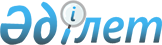 О внесении изменений и дополнения в постановление Правительства Республики Казахстан от 31 декабря 1996 г. N 1749Постановление Правительства Республики Казахстан от 26 февраля 1997 г. N 273

      В целях совершенствования порядка маркировки подакцизных товаров Правительство Республики Казахстан постановляет: 

      Внести в постановление Правительства Республики Казахстан от 31 декабря 1996 г. N 1749 P961749_ "О введении обязательной маркировки подакцизных товаров марками акцизного сбора нового образца" следующие изменения и дополнение: 

      в абзаце третьем пункта 1 слова "1 апреля" заменить словами "1 июля"; 

      абзац третий пункта 2 изложить в следующей редакции: 

      "с 1 июля 1997 года - табачных изделий согласно приложению 1 и с 1 октября 1997 года - подакцизных товаров согласно приложению 2"; 

      в пункте 5: 

      в абзаце первом после слов "Государственному налоговому комитету" дополнить словами "и Государственному таможенному комитету"; 

      абзац третий изложить в следующей редакции: 

      "расчеты с Банкнотной фабрикой Национального Банка Республики Казахстан за изготовление марок акцизного сбора нового образца производить: для отечественных подакцизных товаров - за счет средств, поступающих от реализации акцизных марок на специальный счет Государственного налогового комитета Республики Казахстан; для импортируемых подакцизных товаров - за счет средств импортеров"; 

      абзац четвертый изложить в следующей редакции: 

      "для обеспечения дальнейшего контроля Государственному таможенному комитету Республики Казахстан ежемесячно представлять сведения Государственному налоговому комитету Республики Казахстан о количестве реализованных акцизных марок (в т.ч. образца 1995-1996 годов), с указанием их номеров и конкретных импортеров"; 

      в пункте 7: 

      абзац четвертый изложить в следующей редакции: 

      "на импортируемый подакцизный товар: по кодам ТН ВЭД 2204 (кроме 2204 30), 2205, 2206 вина, шампанские вина, виноматериалы - в размере 20 тенге; по кодам ТН ВЭД 2207, 2208, 2905 все виды спирта, крепленые напитки, крепленые соки и бальзамы, водка, ликеро-водочные изделия, коньяки - в размере 65 тенге; по кодам ТН ВЭД 2402, табачные изделия, прочие изделия, содержащие табак - в размере 1,5 тенге"; 

      в пункте 8: 

      в абзаце третьем слова "1 апреля" заменить словами "1 июля"; 

      в абзаце четвертом слова "1 апреля" заменить словами "1 октября"; 

      в приложении 1 к указанному постановлению: 

      последний абзац изложить в следующей редакции: 

      "Табачные изделия (за исключением следующих наименований: "Казахстанские", "Медео", все сигареты без фильтра и папиросы класса "Полет", "Прима", "Астра", "Беломор-Канал"")"; 

      в сноске слова "1 апреля" заменить словами "1 июля". 

 

     Премьер-Министр   Республики Казахстан
					© 2012. РГП на ПХВ «Институт законодательства и правовой информации Республики Казахстан» Министерства юстиции Республики Казахстан
				